527 N. William Street, Marine City, MI 48039 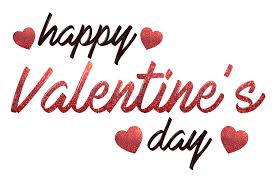 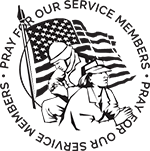 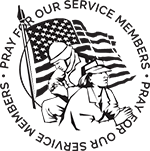 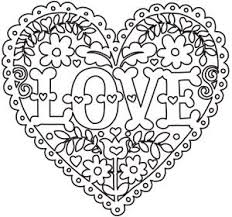 Happy Valentine’s Day!!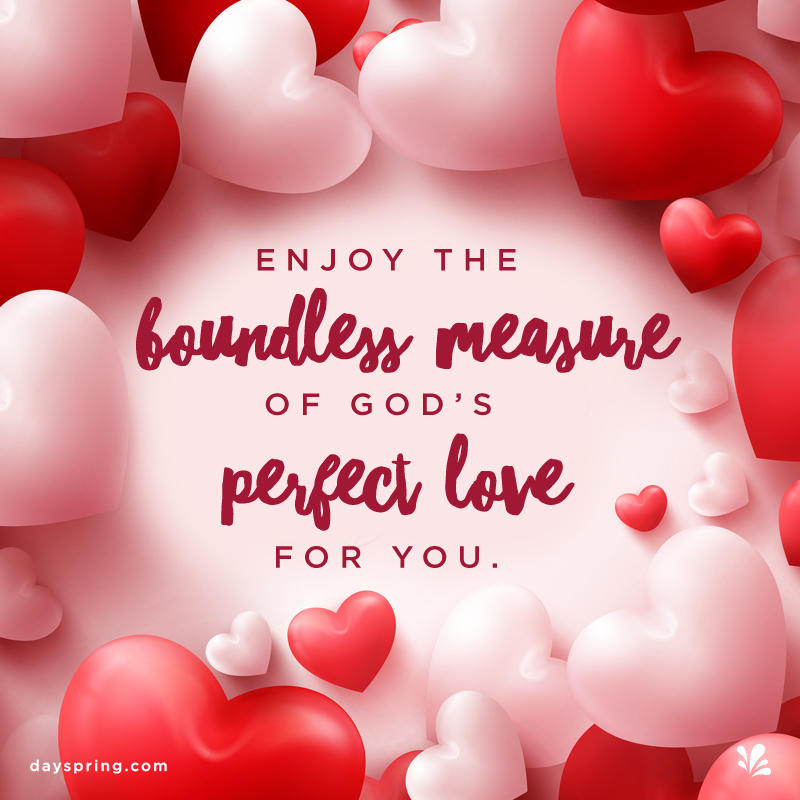 Meeting Minutes / ReportsSt. Johns United Church of ChristCouncil Meeting MINUTES via ZoomDecember 14, 2020Council Members Present: Georgia Phelan, Carolyn Hosford, Don Weichert, Shari Faucher, Katie Phelan, Lynn Andrews, Pastor Rev. Ken GaddCall to order: 6:55p.m.Opening Prayer: Pastor KenRoll Call: All presentApproval of Agenda:  Motion to approve agenda: Dorothy.  Second: Lynn. Motion carries.Minutes of last meeting:  Motion to approve amended minutes: Katie.  Second: Shari. Motion carries.Standing ReportsTreasurer’s Report               Motion to approve November report: Lynn.  Second Don.  Motion carries.QuickBooks update:  Council is looking forward to using this program in 2021.  Money will be counted by two people and information will be given to Ken or whoever is responsible for inputting into QuickBooks.   We are looking to combine the treasurer and financial secretary positions into one, making it much easier to keep up to date with expenses.UCC dues:  Should we adjust the amount to reflect the member count?  Motion to table the UCC dues until next month by Georgia.  Second by Shari.  Motion carried.Financial Secretary’s Income Report               Motion to approve Lynn. Second: Katie. Motion carries.Council members Georgia, Carolyn, Katie, Dorothy, and Lynn will distribute 2021 envelopes.  Should council drop off hymnals for home use? Mary Martha Guild. Next MMG meeting is scheduled for January 13th.Sunday School.  Nothing to report.Pastor’s ReportChristmas schedule:  There will be a 7p.m. communion service at St. James on Christmas Eve.Due to low attendance at St. Johns, we are suspending services until further notice.  This will begin December 20th.   The council will make phone calls to the congregation and inform them of the closure.  St. James will offer a 9a.m. service as well as livestream.  Ken also is considering a service on YouTube.Building and GroundsFloor cleaning: to be rescheduled.Electrical upgrade:  The upgrade is complete, and Pastor Ken will inform the insurance company that the changes were completed.Mike Phelan cleaned all the gutters out.  The rest of the to-do list will be discussed later.Draft use agreement:  will revisit topic later.New water heater:  The water heater is leaking and a new one is needed so Georgia has gone ahead a gotten 2 quotes.   We need a more efficient heater and the valve needs replacing.     First quote:  Rick Ames with a cost of $1,267.00 – 40-gallon tank with a 6-year warranty.     Second quote:  Mike Hopkins with a cost of $1,287.00 - 40-gallon tank with a 12 year  warranty.  If we purchase a high-efficiency water heater, a $200.00 rebate is available.  To get the rebate, we would need to show a W9 and gas bill.   Kurt Schultz has offered to shut the gas and water off prior to plumbing services.  A motion was made by Don to go with Mike Hopkins with a second by Dorothy.  Motion carried.Unfinished Business:    Nominating committee:  There are 3 council members whose terms are up – Georgia Phelan, Carolyn Hosford, and Lynn Andrews.  Georgia and Carolyn will serve a 2nd term, while Lynn will be stepping down. We are also postponing the churches’ annual meeting until further notice.  Motion by Don to postpone until further notice.  Second by Dorothy.  Motion carried.Finance committee/budget meeting:  We will be planning a zoom budget meeting with Ken, Georgia, Carolyn, and Lynn.  Council will ask Bob Fritz to attend meeting as well.New BusinessMary Martha Guild:  The guild provides a yearly activity report and a financial report at our Annual mMeeting.Record/History book:  Shari has volunteered to be the church historian/recordkeeper.  She will be provided with a key to access this book in the office.Adjournment:  Motion to Adjourn at 8:39p.m. by Dorothy.  Second: Katie.Closing prayer by Pastor KenNext meeting:  January 11, 2021 at 6:30 p.m.Submitted by Lynn AndrewsSecretaryDecember 2020 Treasurer’s ReportAdditional Activities  Sunday ServicesSunday Service in church has been suspended until further notice.  We are still trying to provide streaming service on Sunday mornings at 11:00am. If it is not available on our Facebook page, please try St. James’- it is the exact same service. In-Person Sunday Service at St. James USS in Casco, MI at 9:00am.Council MeetingsChurch Council meets on the second Monday each month via Zoom until further notice.  Their next meeting is February 8th at 6:30pm.  Georgia Phelan will send out the invites to the Zoom meetings.Sunday SchoolSunday School is not scheduled until further notice.Mary Martha GuildTheir next meeting has not been scheduled at this time.  Grace of God Prayer GroupNo meetings until further notice.Health & Vitality MeetingsNo meetings until further notice.Coffee DonationsThere is a container on the counter by the coffee pots for freewill donations to help pay for the cost of Coffee Hour.  Any help will be greatly appreciated.Annual MeetingSt. John’s UCC Annual Meeting that is usually held in January has been postponed until further notice.Message from St. Johns Council PresidentFrom the PrezFebruary 2021Here we are- smack in the middle of a Michigan winter, though as of this writing it’s been fairly mild, so no whining from me! Also, as of today, St. John’s remains closed for in-person services. This definitely makes me sad, but I’m pleased to share that your financial support of St. John’s has held pretty steady. Speaking for Council, this is relief, as most of our expenses continue. We thank you for this!Facebook live streaming of Sunday services has continued and, pleasantly, the technology has worked more smoothly of late. Hope I didn’t just jinx that, but if you had quit trying to watch, give it another go. As always, at our January Council meeting new Council Members and Officers were nominated and our proposed 2021 budget presented. Under normal circumstances, these items would be presented to you for approval at our Annual Meeting in January. Since that meeting has been postponed, we’ll function with the nominated people and proposed budget until you can vote on them when we meet. Not a perfect solution, but we’ve all learned to adjust to current circumstances. Here is your proposed St. John’s Church Council for 2021:President 		Georgia Phelan		Secretary 		Miriam Guyor		Vice President 	Don Weichert		Treasurer 		Carolyn Hosford	Council Member 	Shari Faucher		Council Member 	Katie Phelan	I can’t even begin to tell you how excited I am to announce that in January we made the switch to our new QuickBooks accounting system! This switch will enable us to eliminate the Financial Secretary position, although the important and By-Law mandated Treasurer position remains. I’m also pleased to let you know that Gadd Business Consultants has offered to handle a lot of our bookkeeping needs. These two moves will lighten the load on volunteers needed to keep us on track. With these changes, last year’s Financial Secretary, Carolyn Hosford, will move into the Treasurer position. Dorothy Schultz, after many years of dedication to St. John’s, including serving as Treasurer, will retire from Council. Happily, Dort will continue to help with some of her other tasks. It is with sadness we note the passing of Donna Beardon on January 6. Donna was a staple each week at service. Personally, I was always thankful for her helping with the potato peeling for our two Chili Potato Dinners at St. John’s- not a job everyone wished to jump in on, but she did it joyfully both years. Our sincere condolences to her family.“These Days” daily devotion booklets for January, February and March are available. I enjoy this small daily re-focus of my day to God’s will. If you’d like one, let me know and I’ll be happy to get it to you.Please remember Pastor Ken’s First Sunday Discretionary Fund. There is much need, please be generous!And finally, thanks to Council Member Shari Faucher for volunteering to catch up and then keep up our Records/History Book for St. John’s.Georgia Phelan Sunday, February 7					Sunday, February 14Fifth Sunday After Epiphany				Transfiguration Isa 40: 21-31							2 Kings 2: 1-12Ps 147: 1-11, 20c						Ps 50: 1-61 Cor 9: 16-23						2 Cor 4: 3-6Mk 1: 20-39	 			 			Mk 9: 2-9	Source of Strength						Compassionate Community	Sunday, February 21					Sunday, February 28First Sunday in Lent					Second Sunday in Lent Gen 9: 8-17				 	 		Gen 17: 1-7, 15-16   Ps 25: 1-10							Ps 22: 23-311 Peter 3: 18-22						Rom 4: 13-25Mk 1: 9-15							Mk 8: 31-38 or Mk 9: 2-9God’s Loving Paths						Always Close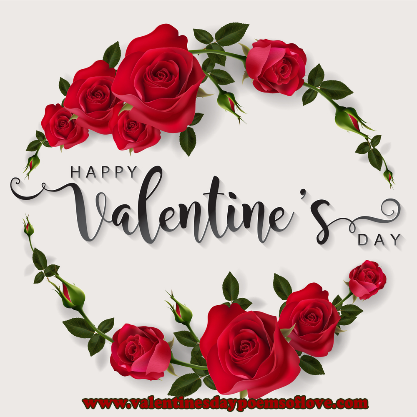 FEBRUARYNEWSLETTERTreasurers Expense Report For December, 2020Treasurers Expense Report For December, 2020Treasurers Expense Report For December, 2020This MonthThis YearLast YearMemorial Fund ExpensesScholarship Fund Expenses$600.00$250.00Building Fund ExpensesWindow TreatmentRoof$2,400.00Boiler Repairs$1,222.71Fah Savings$2,370.20Social Fund ExpensesAnnual Dinner$96.39$95.00SummariesBeginningEnding CashLast YearCash BalanceReceiptsExpensesBalanceTo DateCurrant- General Fund$29,075.41$4,567.64$5,001.18$28,641.87$27,465.72Sale of 227 West Blvd$32,870.25$32,870.25$32,870.25Parsonage Fund$0.00BenevolentMemorial Fund$17,085.32$200.00$17,285.32$16,865.32Scholarship Fund$125.00$125.00$570.00Building Fund$4,397.95$200.00$1,214.00$3,383.95$4,560.30Coffee Fund$64.04$64.04$62.00Totals$83,617.97$4,967.64$6,215.18$82,370.43$82,393.59This MonthLast MonthTo DateLast YearNet Gain/Net Loss-$433.54$897.34$463.80-$6,115.02To DateLast YearSavings Account$75,590.81$75,543.10Flagstar SavingsChecking Account$6,779.62$6,850.49This YearLast YearTotal$82,370.43$82,393.59$82,370.43$82,393.59CD'sSt John's CD$8,861.28$8,825.86$8,861.28$8,825.86Fah SavingsTotal$8,861.28$8,825.86$91,231.71$91,219.45Respectfully Submitted by,Dorothy SchultzTreasurer